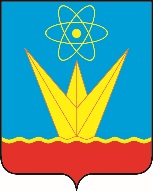 СОВЕТ ДЕПУТАТОВ ЗАТО ГОРОДА ЗЕЛЕНОГОРСКА  КРАСНОЯРСКОГО КРАЯПостоянная комиссия по бюджету, городскому хозяйству и перспективам развития городаул. Мира, д. 15,  г. Зеленогорск, Красноярский край, 663690Телефоны: (39169) 95-136, 95-142, факс (39169) 95-142e-mail: glava@admin.zelenogorsk.ruПовестка Дата: 07.06.2022Время: 15:30					                                Место: ул. Мира 15, кабинет 412* - время начала рассмотрения второго и последующих вопросов повестки указано ориентировочно, докладчикам и приглашенным по данным вопросам рекомендуется приходить на заседание комиссии заранее.Председатель постоянной комиссии   по бюджету, городскому хозяйству и перспективам развития города                                            		             В.В. Терентьев№п/пВремяВопросы повесткиДокладчикПриглашенные1234515:30Об утверждении отчета об исполнении местного бюджета города Зеленогорска за 2021 годНачальник бюджетного отдела Финансового управления Администрации ЗАТО г.ЗеленогорскаПономарева Ирина ЕвгеньевнаПриглашенных определяет докладчик16:00*Об утверждении Положения о муниципальном жилищном контроле на территории города Зеленогорска Красноярского краяНачальник отдела городского хозяйства Администрации ЗАТО г. ЗеленогорскаШмелев Алексей БорисовичПриглашенных определяет докладчик16:30*Об утверждении Положения о муниципальном земельном контроле на территории города Зеленогорска Красноярского краяНачальник земельного отдела Комитета по управлению имуществом Администрации ЗАТО г. ЗеленогорскаВишнякова Ирина ЕвгеньевнаПриглашенных определяет докладчик17:00*Разное——